Beste Marijke en leden van de raad,Hartelijk dank voor deze reactie. Ik stuur hem door aan BPL en aan Dedicon. Mede op basis van deze reactie zal het vervolg-projectplan worden gemaakt.Er lijkt overeenstemming over de aanbeveling een datum te stellen voor de uitfasering daisycd’s. Of en wanneer we die daadwerkelijk vaststellen en wat de datum wordt zal nader besproken moeten worden.Europees is er navraag gedaan maar tot op heden was alleen Vision Australia bezig met deze uitfasering.  Internationaal contact over dit onderwerp is zeker van belang.GroetMarjaVan: Marja Geevers
Verzonden: maandag 24 augustus 2020 12:03
Aan: Irmgard Reijntjes <I.Reijntjes@passendlezen.nl>; Koen Krikhaar <KoenKrikhaar@dedicon.nl>
CC: 'gj.cornet@cbb.nl' <gj.cornet@cbb.nl>
Onderwerp: Reactie Lezersraad op rapport uitfasering daisyspeler - vervolgprojectBeste Koen en Irmgard,Hierbij deel ik graag de reactie van de Lezersraad met jullie.Mede op basis hiervan zou mijn idee voor het vervolgproject in grote lijnen zijn als onderstaand. Voor de uitwerking (met ongetwijfeld jullie aanvullingen) verzoek ik Dedicon en BPL samen om tot een plan te komen.Vraag BPL, CBB, Visio, Bartimeus, Optelec (die gevraagd heeft mee te mogen denken) en wellicht nog een andere leverancier om suggesties voor alternatieve devices.Let op dat er uiteindelijk niet een te lange lijst ontstaat. Denk ook aan kosten van aanpassing dienstverlening en/of (door)ontwikkeling devices als dat noodzakelijk is. En neem mobiliteit mee als aandachtspunt (wat werkt niet-locatiegebonden, kan Webbox ook mee “buiten de deur”)Neem de Webbox uitdrukkelijk ook mee als alternatief. De werking is bekend. Het voordeel is de al bestaande infrastructuur.Neem uiteraard voor het vervolg ook de reactie en de suggesties van de LR mee.  Het nader onderzoeken van Google home en (zoals de LR toevoegt) Apple homepod hoort meer bij het onderwerp Spraakbesturing. Het is goed om te volgen / te testen (in een vervolgproject) maar ik zou het uit het project Uitfasering daisyspeler halen.GroetMarjaBeleidsadviseur Aangepast LezenT 06 22 97 47 55vr 21 aug. 09:34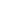 